Nach der Fertigstellung der Produktions- und Abbundpläne erhalten Sie diese zur Prüfung und Freigabe inklusive Positions- und Bauteillisten und unserer Auftragsbestätigung. Dieses Formular senden Sie bitte an:	info@schwarzwald-clt.deBitte beachten Sie die Hinweise zum Produkt im Downloadbereich auf www.schwarzwald-clt.de.Auftrag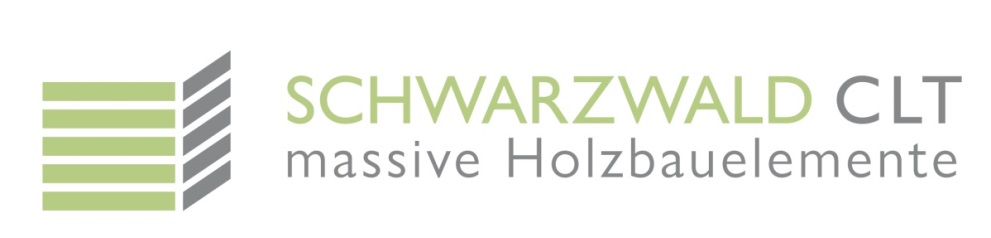 AuftragAuftragAuftragAuftragAuftragAuftragAuftragAuftragAuftragAuftragAuftragAuftragAuftragAuftragAuftragAuftragAuftragAuftragAuftragAuftragAuftragAuftragAuftragAngebots Nr.      Angebots Nr.      Angebots Nr.      Angebots Nr.      Angebots Nr.      Angebots Nr.      Angebots Nr.      Angebots Nr.      Angebots Nr.      Angebots Nr.      Angebots Nr.      Angebots Nr.      Angebots Nr.      Angebots Nr.      Angebots Nr.      Angebots Nr.      Angebots Nr.      Angebots Nr.      Angebots Nr.      Angebots Nr.      Angebots Nr.      Angebots Nr.      Angebots Nr.      Angebots Nr.      Name des Bauvorhabens:      Name des Bauvorhabens:      Name des Bauvorhabens:      Name des Bauvorhabens:      Name des Bauvorhabens:      Name des Bauvorhabens:      Name des Bauvorhabens:      Name des Bauvorhabens:      Name des Bauvorhabens:      Name des Bauvorhabens:      Name des Bauvorhabens:      Name des Bauvorhabens:      Name des Bauvorhabens:      Name des Bauvorhabens:      Name des Bauvorhabens:      Name des Bauvorhabens:      Name des Bauvorhabens:      Name des Bauvorhabens:      Name des Bauvorhabens:      Name des Bauvorhabens:      Name des Bauvorhabens:      Name des Bauvorhabens:      Datum:      Datum:      RechnungsadresseRechnungsadresseRechnungsadresseRechnungsadresseRechnungsadresseRechnungsadresseRechnungsadresseRechnungsadresseRechnungsadresseRechnungsadresseRechnungsadresseRechnungsadresseRechnungsadresseRechnungsadresseRechnungsadresseRechnungsadresseRechnungsadresseLieferadresse (bei Abweichung von Rechnungsadresse)Lieferadresse (bei Abweichung von Rechnungsadresse)Lieferadresse (bei Abweichung von Rechnungsadresse)Lieferadresse (bei Abweichung von Rechnungsadresse)Lieferadresse (bei Abweichung von Rechnungsadresse)Lieferadresse (bei Abweichung von Rechnungsadresse)Lieferadresse (bei Abweichung von Rechnungsadresse)FirmaFirmaFirmaFirmaStraßeStraßeStraßeStraßePLZPLZPLZPLZOrtOrtOrtOrtAnsprechpartner FirmaAnsprechpartner FirmaAnsprechpartner FirmaAnsprechpartner FirmaAnsprechpartner FirmaAnsprechpartner FirmaAnsprechpartner FirmaAnsprechpartner FirmaAnsprechpartner FirmaAnsprechpartner FirmaAnsprechpartner FirmaAnsprechpartner FirmaAnsprechpartner FirmaAnsprechpartner FirmaAnsprechpartner FirmaAnsprechpartner FirmaAnsprechpartner FirmaAnsprechpartner BaustelleAnsprechpartner BaustelleAnsprechpartner BaustelleAnsprechpartner BaustelleAnsprechpartner BaustelleAnsprechpartner BaustelleAnsprechpartner BaustelleNameNameNameNameTelefonTelefonMobilMobilE-MailE-MailDie Lieferadresse muss mit einem Sattelzug bis 20 m Länge erreichbar sein!Die Lieferadresse muss mit einem Sattelzug bis 20 m Länge erreichbar sein!Die Lieferadresse muss mit einem Sattelzug bis 20 m Länge erreichbar sein!Die Lieferadresse muss mit einem Sattelzug bis 20 m Länge erreichbar sein!Die Lieferadresse muss mit einem Sattelzug bis 20 m Länge erreichbar sein!Die Lieferadresse muss mit einem Sattelzug bis 20 m Länge erreichbar sein!Die Lieferadresse muss mit einem Sattelzug bis 20 m Länge erreichbar sein!Die Lieferadresse muss mit einem Sattelzug bis 20 m Länge erreichbar sein!Die Lieferadresse muss mit einem Sattelzug bis 20 m Länge erreichbar sein!Die Lieferadresse muss mit einem Sattelzug bis 20 m Länge erreichbar sein!Die Lieferadresse muss mit einem Sattelzug bis 20 m Länge erreichbar sein!Die Lieferadresse muss mit einem Sattelzug bis 20 m Länge erreichbar sein!Die Lieferadresse muss mit einem Sattelzug bis 20 m Länge erreichbar sein!Die Lieferadresse muss mit einem Sattelzug bis 20 m Länge erreichbar sein!Die Lieferadresse muss mit einem Sattelzug bis 20 m Länge erreichbar sein!Die Lieferadresse muss mit einem Sattelzug bis 20 m Länge erreichbar sein!Die Lieferadresse muss mit einem Sattelzug bis 20 m Länge erreichbar sein!Die Lieferadresse muss mit einem Sattelzug bis 20 m Länge erreichbar sein!Die Lieferadresse muss mit einem Sattelzug bis 20 m Länge erreichbar sein!Die Lieferadresse muss mit einem Sattelzug bis 20 m Länge erreichbar sein!Die Lieferadresse muss mit einem Sattelzug bis 20 m Länge erreichbar sein!Die Lieferadresse muss mit einem Sattelzug bis 20 m Länge erreichbar sein!Die Lieferadresse muss mit einem Sattelzug bis 20 m Länge erreichbar sein!Die Lieferadresse muss mit einem Sattelzug bis 20 m Länge erreichbar sein!Besonderheiten bei der Zufahrt zur Baustelle?Besonderheiten bei der Zufahrt zur Baustelle?Besonderheiten bei der Zufahrt zur Baustelle?Besonderheiten bei der Zufahrt zur Baustelle?Besonderheiten bei der Zufahrt zur Baustelle?Besonderheiten bei der Zufahrt zur Baustelle?Besonderheiten bei der Zufahrt zur Baustelle?Besonderheiten bei der Zufahrt zur Baustelle?Besonderheiten bei der Zufahrt zur Baustelle?Besonderheiten bei der Zufahrt zur Baustelle?Besonderheiten bei der Zufahrt zur Baustelle?Besonderheiten bei der Zufahrt zur Baustelle?Besonderheiten bei der Zufahrt zur Baustelle?Besonderheiten bei der Zufahrt zur Baustelle?Besonderheiten bei der Zufahrt zur Baustelle?Besonderheiten bei der Zufahrt zur Baustelle?max. Gewicht der Pakte       to!max. Gewicht der Pakte       to!max. Gewicht der Pakte       to!max. Gewicht der Pakte       to!max. Gewicht der Pakte       to!max. Gewicht der Pakte       to!max. Gewicht der Pakte       to!max. Gewicht der Pakte       to!Nein Nein Nein Ja Kurze Beschreibung:Kurze Beschreibung:Kurze Beschreibung:Kurze Beschreibung:Kurze Beschreibung:Kurze Beschreibung:Kurze Beschreibung:Kurze Beschreibung:Kurze Beschreibung:Kurze Beschreibung:LKW Nr.Gewünschter LieferterminGewünschter LieferterminGewünschter LieferterminGewünschter LieferterminGewünschte LieferuhrzeitGewünschte LieferuhrzeitGewünschte LieferuhrzeitGewünschte LieferuhrzeitGewünschte LieferuhrzeitGewünschte LieferuhrzeitVerladeartVerladeartVerladeartVerladeartVerladeartVerladeartVerladeartVerladeartVerladeartVerladeartArt der FolierungArt der FolierungArt der Folierung1 Liegend   Stehend   Liegend   Stehend   Liegend   Stehend   Liegend   Stehend   Liegend   Stehend   Liegend   Stehend   Liegend   Stehend   Liegend   Stehend   Liegend   Stehend   Liegend   Stehend   Pakete   Einzel   Keine Pakete   Einzel   Keine Pakete   Einzel   Keine2 Liegend   Stehend   Liegend   Stehend   Liegend   Stehend   Liegend   Stehend   Liegend   Stehend   Liegend   Stehend   Liegend   Stehend   Liegend   Stehend   Liegend   Stehend   Liegend   Stehend   Pakete   Einzel   Keine Pakete   Einzel   Keine Pakete   Einzel   Keine3 Liegend   Stehend   Liegend   Stehend   Liegend   Stehend   Liegend   Stehend   Liegend   Stehend   Liegend   Stehend   Liegend   Stehend   Liegend   Stehend   Liegend   Stehend   Liegend   Stehend   Pakete   Einzel   Keine Pakete   Einzel   Keine Pakete   Einzel   KeineHebemittel erforderlich?Hebemittel erforderlich?Hebemittel erforderlich?Hebemittel erforderlich?Hebemittel erforderlich?Hebemittel erforderlich?Hebemittel erforderlich?Hebemittel erforderlich?Hebemittel erforderlich?Hebemittel erforderlich?Hebemittel erforderlich?Hebemittel erforderlich?Menge Menge Menge Menge Menge Menge EinheitEinheitAnmerkungAnmerkungAnmerkungAnmerkungNein                                                 Nein                                                 Nein                                                 Nein                                                 Nein                                                 Nein                                                 Nein                                                 Nein                                                 Nein                                                 ----------Einweggurte inkl. Bohrungen        Einweggurte inkl. Bohrungen        Einweggurte inkl. Bohrungen        Einweggurte inkl. Bohrungen        Einweggurte inkl. Bohrungen        Einweggurte inkl. Bohrungen        Einweggurte inkl. Bohrungen        Einweggurte inkl. Bohrungen        Einweggurte inkl. Bohrungen        StückStückEinweg-Hebeschrauben   inkl. Senkloch System Würth                    Einweg-Hebeschrauben   inkl. Senkloch System Würth                    Einweg-Hebeschrauben   inkl. Senkloch System Würth                    Einweg-Hebeschrauben   inkl. Senkloch System Würth                    Einweg-Hebeschrauben   inkl. Senkloch System Würth                    Einweg-Hebeschrauben   inkl. Senkloch System Würth                    Einweg-Hebeschrauben   inkl. Senkloch System Würth                    Einweg-Hebeschrauben   inkl. Senkloch System Würth                    Einweg-Hebeschrauben   inkl. Senkloch System Würth                    StückStückTransportanker System Würth           Transportanker System Würth           Transportanker System Würth           Transportanker System Würth           Transportanker System Würth           Transportanker System Würth           Transportanker System Würth           Transportanker System Würth           Transportanker System Würth           StückStückQuerloch + Stabdübel + Einweggurt    Querloch + Stabdübel + Einweggurt    Querloch + Stabdübel + Einweggurt    Querloch + Stabdübel + Einweggurt    Querloch + Stabdübel + Einweggurt    Querloch + Stabdübel + Einweggurt    Querloch + Stabdübel + Einweggurt    Querloch + Stabdübel + Einweggurt    Querloch + Stabdübel + Einweggurt    StückStückRampamuffen                       Rampamuffen                       Rampamuffen                       Rampamuffen                       Rampamuffen                       Rampamuffen                       Rampamuffen                       Rampamuffen                       Rampamuffen                       StückStückMetallschlaufen für RampamuffenMetallschlaufen für RampamuffenMetallschlaufen für RampamuffenMetallschlaufen für RampamuffenMetallschlaufen für RampamuffenMetallschlaufen für RampamuffenMetallschlaufen für RampamuffenMetallschlaufen für RampamuffenMetallschlaufen für RampamuffenStückStückDie jeweiligen Herstellerangaben sind zu beachten!Die jeweiligen Herstellerangaben sind zu beachten!Die jeweiligen Herstellerangaben sind zu beachten!Die jeweiligen Herstellerangaben sind zu beachten!Die jeweiligen Herstellerangaben sind zu beachten!Die jeweiligen Herstellerangaben sind zu beachten!Die jeweiligen Herstellerangaben sind zu beachten!Die jeweiligen Herstellerangaben sind zu beachten!Die jeweiligen Herstellerangaben sind zu beachten!Die jeweiligen Herstellerangaben sind zu beachten!Die jeweiligen Herstellerangaben sind zu beachten!Die jeweiligen Herstellerangaben sind zu beachten!Die jeweiligen Herstellerangaben sind zu beachten!Die jeweiligen Herstellerangaben sind zu beachten!Die jeweiligen Herstellerangaben sind zu beachten!Die jeweiligen Herstellerangaben sind zu beachten!Die jeweiligen Herstellerangaben sind zu beachten!Die jeweiligen Herstellerangaben sind zu beachten!Die jeweiligen Herstellerangaben sind zu beachten!Die jeweiligen Herstellerangaben sind zu beachten!Die jeweiligen Herstellerangaben sind zu beachten!Die jeweiligen Herstellerangaben sind zu beachten!Die jeweiligen Herstellerangaben sind zu beachten!Die jeweiligen Herstellerangaben sind zu beachten!Verladereihenfolge am LKWVerladereihenfolge am LKWVerladereihenfolge am LKWVerladereihenfolge am LKWVerladereihenfolge am LKWVerladereihenfolge am LKWGeschossweise Geschossweise Geschossweise Geschossweise Geschossweise Geschossweise Geschossweise Geschossweise Geschossweise Entsp. d.Produktionsfreigabe Entsp. d.Produktionsfreigabe Entsp. d.Produktionsfreigabe Entsp. d.Produktionsfreigabe Entsp. d.Produktionsfreigabe Entsp. d.Produktionsfreigabe Entsp. d.Produktionsfreigabe Entsp. d.Produktionsfreigabe ____________ Sonstige Anmerkungen:Sonstige Anmerkungen:Sonstige Anmerkungen:Sonstige Anmerkungen:Sonstige Anmerkungen:Sonstige Anmerkungen:Sonstige Anmerkungen:Ort, DatumOrt, DatumOrt, DatumOrt, DatumOrt, DatumOrt, DatumOrt, DatumOrt, DatumOrt, DatumOrt, DatumOrt, DatumOrt, DatumOrt, DatumUnterschrift, StempelUnterschrift, StempelUnterschrift, StempelUnterschrift, StempelUnterschrift, StempelUnterschrift, StempelUnterschrift, StempelUnterschrift, StempelUnterschrift, StempelUnterschrift, StempelUnterschrift, Stempel